Поддубный Алексей ЮрьевичExperience:Documents and further information:весь комплект документов + танкерPosition applied for: 3rd EngineerDate of birth: 16.07.1984 (age: 33)Citizenship: UkraineResidence permit in Ukraine: NoCountry of residence: UkraineCity of residence: KerchPermanent address: Ученическая 7,28Contact Tel. No: +38 (065) 616-42-21E-Mail: thrash@list.ruU.S. visa: NoE.U. visa: NoUkrainian biometric international passport: Not specifiedDate available from: 01.04.2009English knowledge: ModerateMinimum salary: 3200 $ per monthPositionFrom / ToVessel nameVessel typeDWTMEBHPFlagShipownerCrewingDeck Cadet11.07.2008-28.01.2009Torm CarinaShuttle Tanker45850-DenmarkTORMIntermarine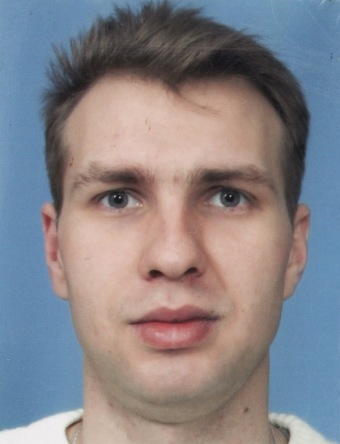 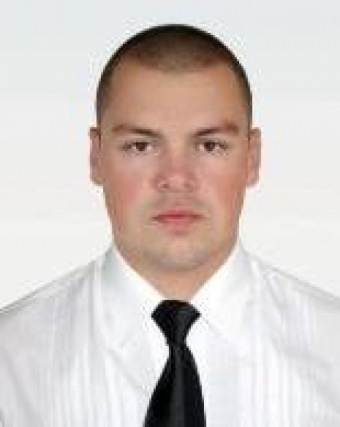 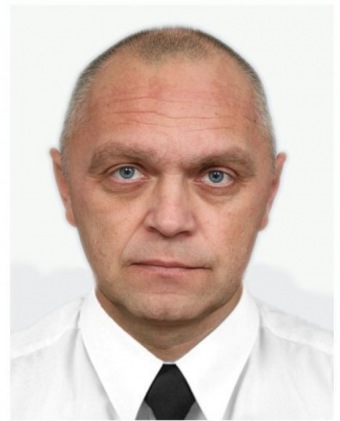 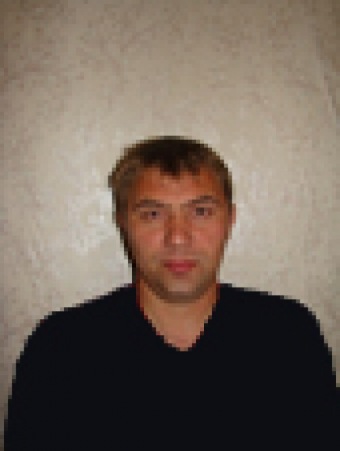 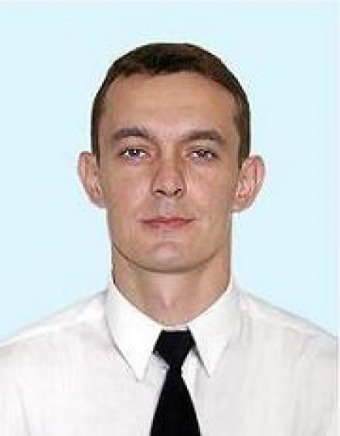 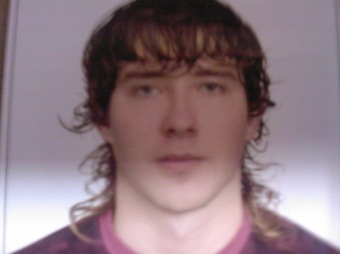 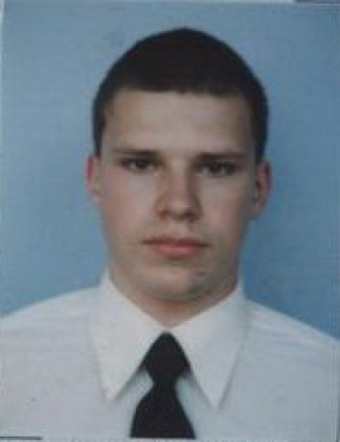 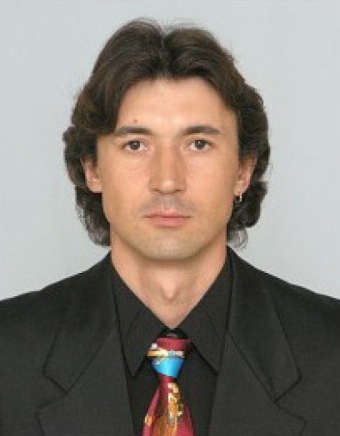 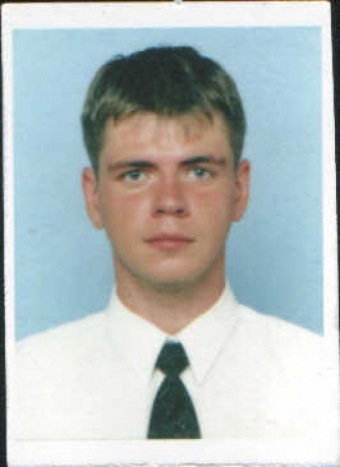 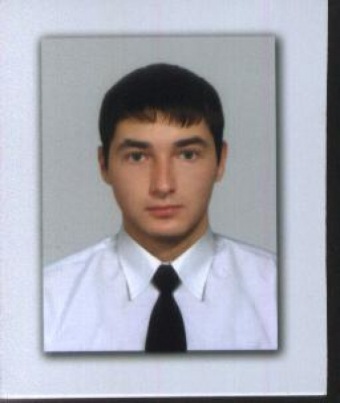 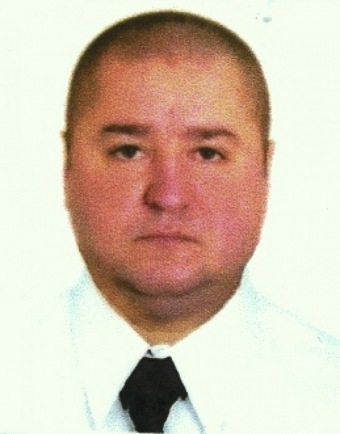 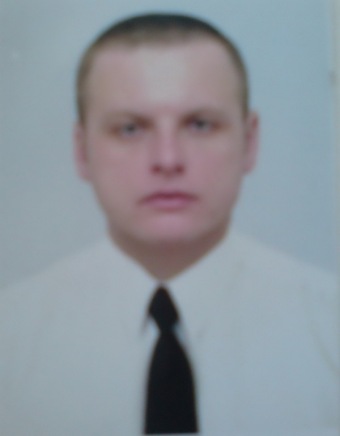 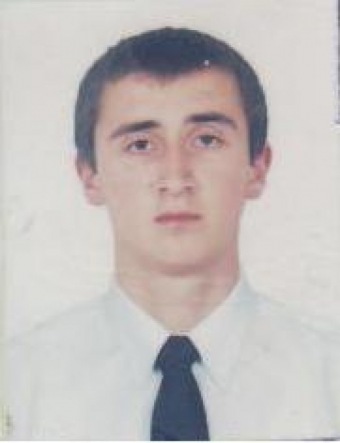 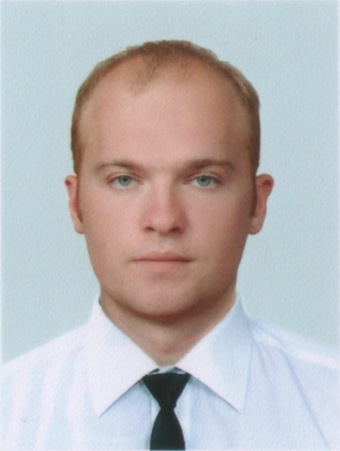 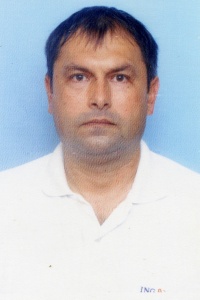 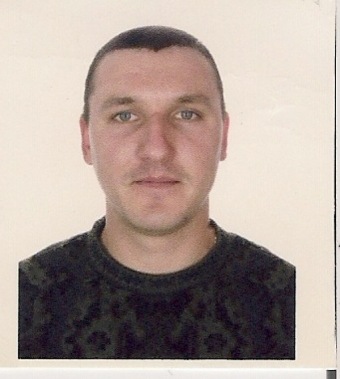 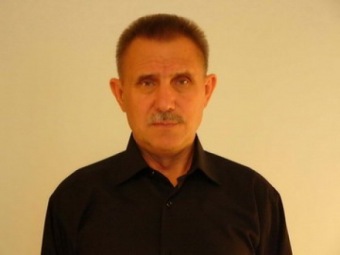 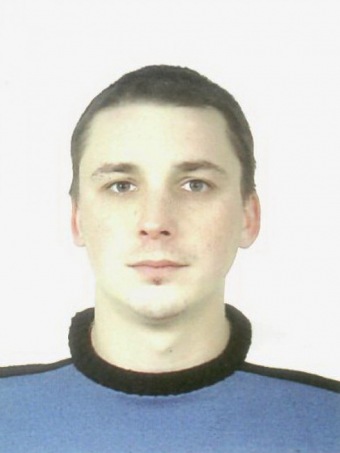 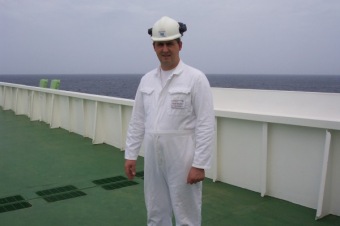 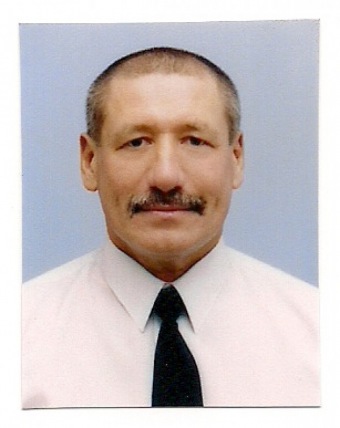 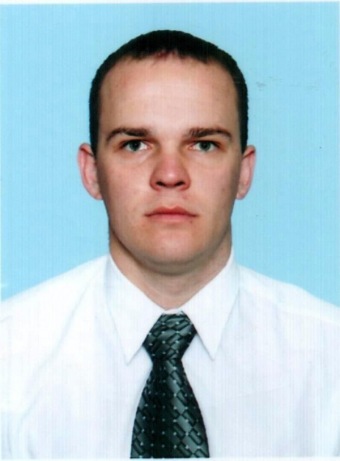 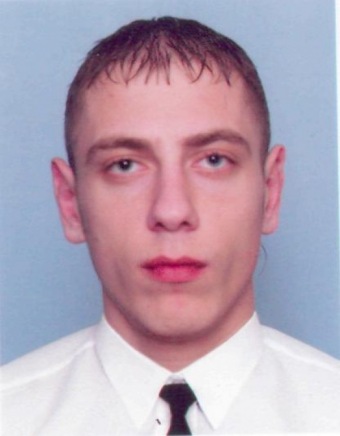 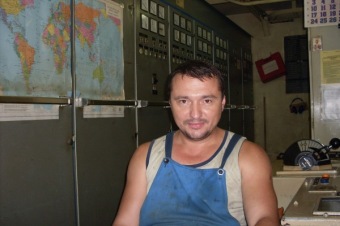 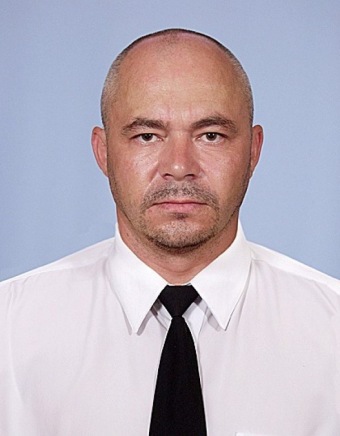 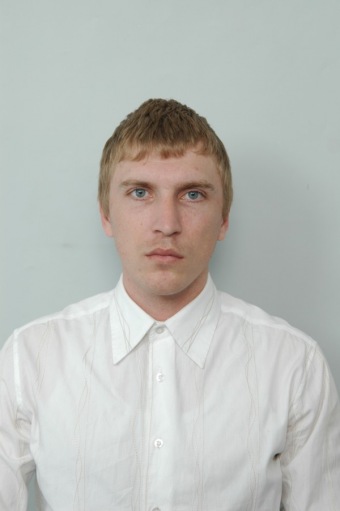 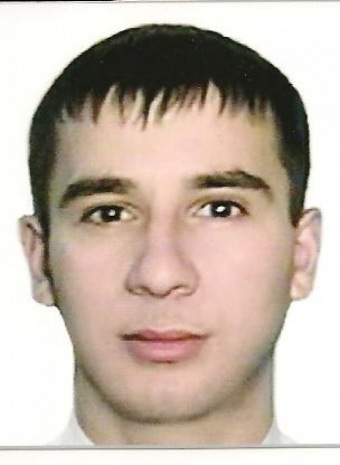 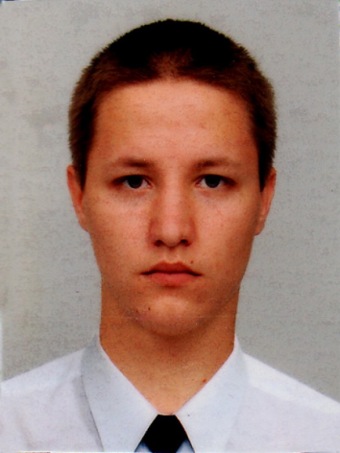 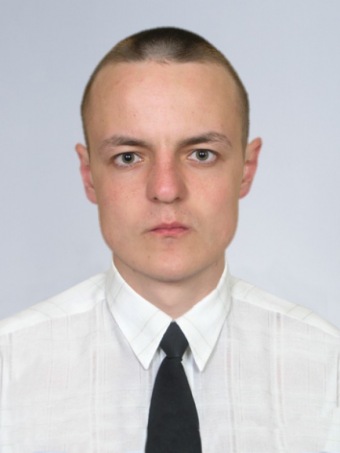 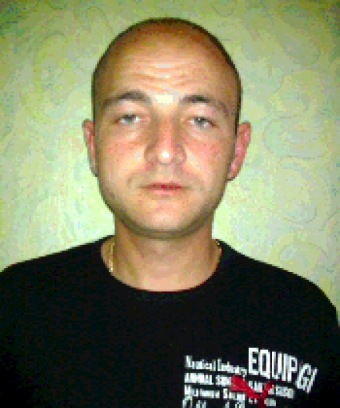 